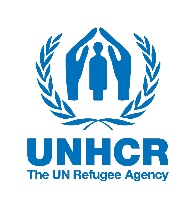 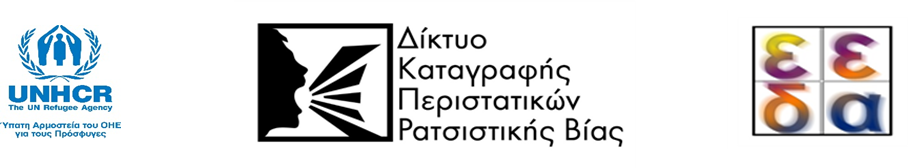 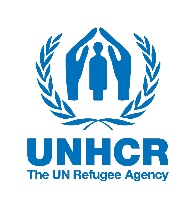 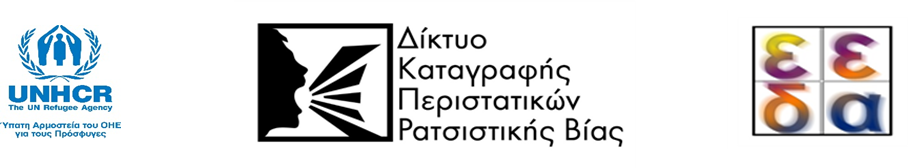 Δίκτυο Καταγραφής Περιστατικών Ρατσιστικής Βίας: Ανησυχία για ξενοφοβικές αντιδράσεις κατά προσφύγωνΤις τελευταίες εβδομάδες, οι οργανώσεις του Δικτύου Καταγραφής Περιστατικών Ρατσιστικής Βίας γινόμαστε μάρτυρες ολοένα και περισσότερων ξενοφοβικών και ρατσιστικών περιστατικών που εκδηλώνονται στο πλαίσιο της μεταφοράς αιτούντων άσυλο σε δομές φιλοξενίας. Τα περιστατικά αυτά προέρχονται από τοπικές μειοψηφικές ομάδες, ωστόσο η γενίκευσή τους, η συμμετοχή θεσμικών εκπροσώπων σε αυτά και ο οργανωμένος χαρακτήρας που φαίνεται να λαμβάνουν, μας ανησυχούν ιδιαίτερα.Το Δίκτυο Καταγραφής Περιστατικών Ρατσιστικής Βίας έχει πολλές φορές στο παρελθόν τονίσει τη διασύνδεση της ανόδου της ξενοφοβίας και των ρατσιστικών εκδηλώσεων τόσο με την έλλειψη μιας συνεκτικής μεταναστευτικής πολιτικής όσο και με την κατάσταση υπερσυγκέντρωσης πληθυσμού για μεγάλο διάστημα στα νησιά και σε μαζικές δομές φιλοξενίας (camp) σε εξαιρετικά επισφαλείς συνθήκες, που δυσχεραίνουν την ομαλή ένταξη των προσφύγων και μεταναστών στην ελληνική κοινωνία.Καλούμε τους εκπροσώπους της Πολιτείας και της τοπικής αυτοδιοίκησης, αλλά και τους εκπροσώπους των ΜΜΕ, να απόσχουν από την ξενοφοβική ρητορική που αναπαράγει αρνητικά στερεότυπα και ψευδείς ειδήσεις, και κανονικοποιεί, ή ενίοτε και ενθαρρύνει, ακραία ξενοφοβικές αντιδράσεις.Οι όποιες ανησυχίες των τοπικών κοινωνιών δεν πρέπει να γίνονται προϊόν εκμετάλλευσης από οργανωμένες ρατσιστικές ομάδες. Ως εκ τούτου, καλούμε την πολιτεία να εξασφαλίσει την ομαλή μετάβαση και ένταξη των προσφύγων σε δομές φιλοξενίας, καθώς και να εφαρμόσει στο ακέραιο την αντιρατσιστική νομοθεσία, ενόψει και της διαδικασίας συγκρότησης του Εθνικού Συμβουλίου κατά του Ρατσισμού και της Μισαλλοδοξίας, δίνοντας ένας σαφές μήνυμα ότι τέτοιου τύπου ενέργειες δεν είναι ανεκτές σε μία ευνομούμενη χώρα. Τέλος, θα πρέπει να υπάρξει ειδική μέριμνα για την ενημέρωση και τη στήριξη των τοπικών κοινωνιών, καθώς και για τη διαχείριση των προβλημάτων που προκύπτουν. ΤΕΛΟΣ